Проект «Мой город» средняя группаВид проекта: познавательный.Продолжительность проекта: 2012-2013 г.Автор проекта: Габдуллина Р.Р. - воспитатель МБДОУ «Детский сад №22 Алсу».Участники проекта:воспитанники средней группы;Родители воспитанниковАктуальность темы:	У каждого человека есть своя маленькая родина, часть большой и необъятной нашей страны:"Широка страна моя родная, много в ней лесов полей и рек,	      Я другой такой страны не знаю, где так вольно дышит человек!"	Альметьевск, мой город родной! Какие чистые, прозрачные и звенящие родники окружают тебя! Как приятно в жаркий день наслаждаться прохладной водой! А какие душистые ягоды растут в наших лесах! Невозможно забыть их запах.   Душица, зверобой, ромашка, мать-мачеха  -  целая зеленая аптека. Можно встать под березкой, и она зарядит тебя своей биоэнергией.	Но не только прекрасной природой славен Альметьевск. Главное богатство это люди, которые прославляют его  творениями своих рук  и мыслей. В городском парке есть аллея героев-труда, чьими руками создан Альметьевск. 	Я всей душой хочу, чтобы моим  воспитанникам,  город, в котором они живут, стал бы любимым, этот проект посвящается городу Альметьевску, который является нашей маленькой  Родиной.Проект - Мой город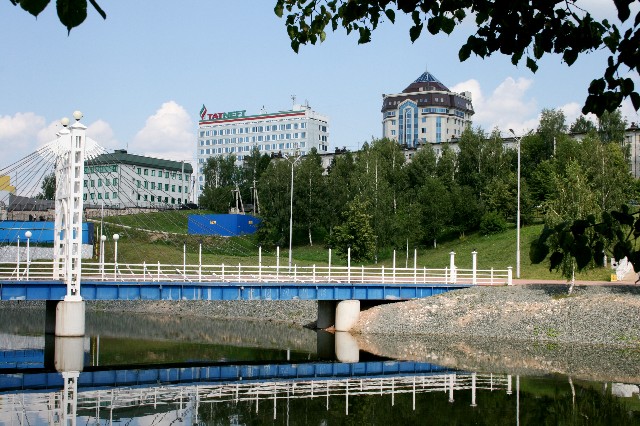 Основная проблема:Формирование знаний у детей о родном городе.Цель проекта:	Воспитание у детей нравственно-патриотических чувств в процессе знакомства с родным городом и любви к своему родному городу, расширение кругозора.Задачи:Познакомить  детей с историей возникновения города, с главными достопримечательностями, познакомить с биографией людей, в честь которых названы улицы нашего города (Белоглазова, Сулеймановой, Строителей), с видами транспорта.Предполагаемый результатЭТАПЫ РЕАЛИЗАЦИИ ПРОЕКТА1ЭТАП.Сентябрь 2012 г.Формирование цели и задач2 ЭТАП.Октябрь-ноябрь 20012 г.Разработка проекта. Подбор методической литературы.3 ЭТАП,Декабрь 2012 г.Создание в группе предметно-развивающей среды:макет города, дидактические игры, альбом о писателях и поэтах города Альметьевска.4 ЭТАП.Январь-апрель 2013 г.Выполнение проекта. Практическая часть.5 ЭТАП.Май 2012 г.Итоги и презентация работы.НАПРАВЛЕНИЯ ПРОЕКТА.Мой город: прошлое и настоящееУлицы родного городаИстория возникновения городаВиды транспорта 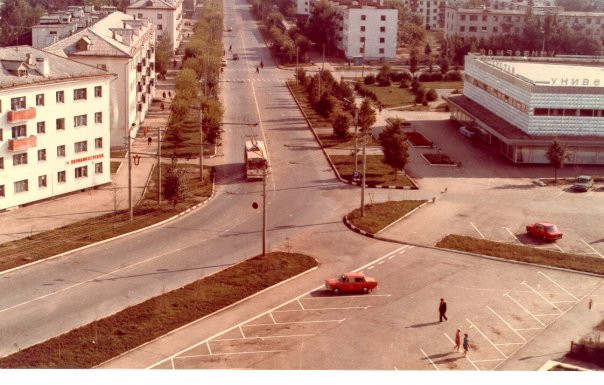 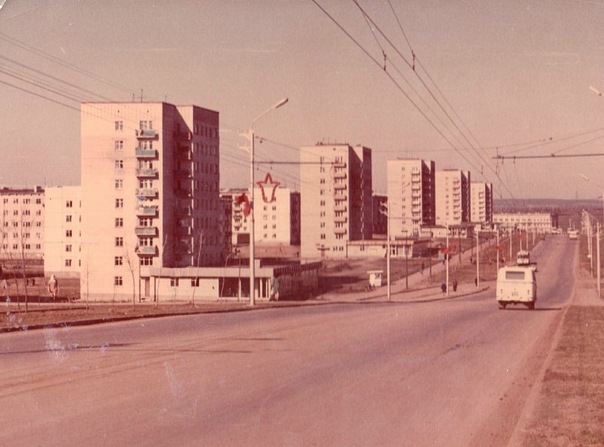 Парк культуры и отдыха им. 60-летия добычи 3-х миллиардной тонны нефти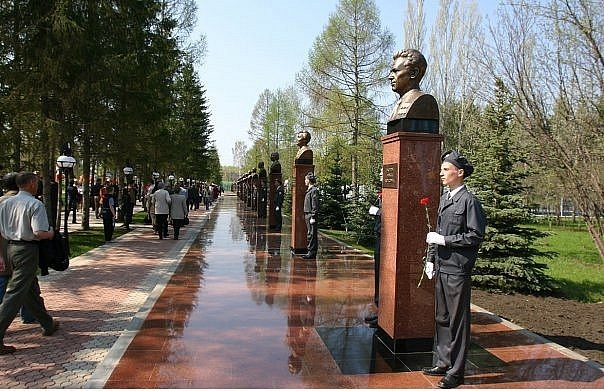 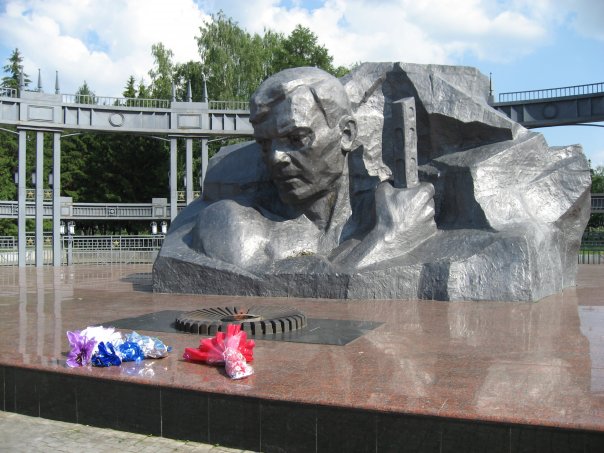 Достопримечательности города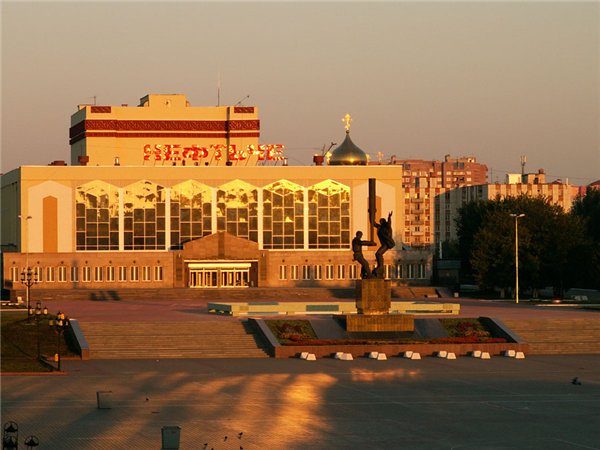 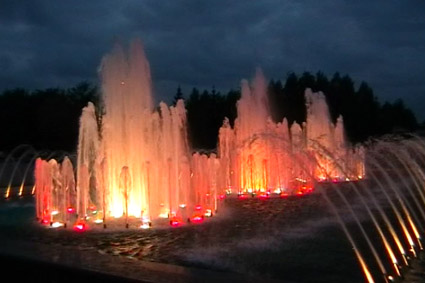 СОДЕРЖАНИЕ РАБОТЫ ПО ПРОЕКТУ.РАБОТА С ДЕТЬМИЗанятие: «Знакомство с городом - селом».Создание фотоальбома, посвящённого городуДетская игровая деятельность: «Дома на нашей улице».Экскурсия на близлежащую улицу.Изготовление праздничной открытки к юбилею города - 60 летию со дня основанияЗанятие: «Путешествие по родному городу».РАБОТА С РОДИТЕЛЯМИ.Поездка с детьми в краеведческий музейОформление фотовыставки «Улица, на которой я живу».Прогулки детей с родителями по улицам города.Консультация: «История родного города».Подготовка презентации: «Развитие видов транспорта».Анкетирование родителей.ОБОРУДОВАНИЕ И ПОПОЛНЕНИЕ РАЗВИВАЮЩЕЙ СРЕДЫ.Оформить папку-передвижку «город Альметьевск».Приобрести набор открыток с достопримечательностями родного города.Собрать материал об улицах нашего города.Оформить альбом «Культура, традиции и обычаи».План работы:ЭтапыФормы работыЗадачиСроки1.«Мой родной город»1. Знакомство детей с историей возникновения города. Дать сведения о том,
почему город так назван.2. Рассматривание иллюстраций, альбома,
набора открыток с видами города.Уточнить знания детей о названии родного города. Познакомить с происхождением города Альметьевска. Воспитывать любовь к родному городу и чувство гордости за него. Развивать интерес к истории и современности города.Познакомить детей с историей возникновения города, с культурой, традициями и обычаями. Сентябрь-октябрь2.Целевая прогулка на близлежащую улицу.1. Создание фотоальбома «Альметьевск – мой город родной»
2. Детская игровая деятельность: «Дома на
нашей улице».3. Изготовление праздничной открытки к 60-летнему юбилею города 4. Занятие: «Знакомство с городом – селом»Напомнить детям, что в городе большое количество улиц, у каждой улицы есть свое название, и  дома с номерами. Уточнить названия улиц, на которых живут дети.Учить детей использовать ранее полученные знания для постройки разных домов, решая следующие задачи:- выбирать разнообразный строительный материал, необходимый для строительства;- планировать и контролировать этапы своих действий;- Совершенствовать партнерские взаимоотношения.Развивать творчество посредством изо деятельности (аппликацией).Познакомить детей с понятием город и село. Учить детей находить различия: в городе многоэтажные дома, много улиц, разнообразный транспорт. В селе – одноэтажные  дома, мало улиц, мало транспорта. Познакомить детей с особенностями труда людей в городе и селе.Ноябрь - декабрь3.«Достопримечательности родного города».1. Рассматривание фотографии памятника
«Павшим воинам».2. Беседы с детьми о том, кто в их семье
служил в армии, был на войне.3. Конкурс поделок военной техники Познакомить детей с главной достопримечательностью города – памятником павшим героем. Рассказать о том, кому поставлен этот памятник. Воспитание уважения и чувства гордости за тех, кто отдал свою жизнь за Родину. Формировать патриотические чувства.Вызвать у мальчиков желание быть такими же сильными и смелыми, как военные. Развивать   любознательность.Воспитание уважения и любви к воинам и солдатам. Январь – февраль 4.«Транспорт нашего города».1. Наблюдение за транспортом на улице (прогулки с родителями в выходные дни).2. Рассматривание иллюстраций с
изображением разных видов транспорта.3. Беседы с детьми о правилах поведения на
улице.4. Создание презентации «Развитие видов транспорта».5. «Путешествие по родному городу»Формировать знания детей о транспорте нашего города.Уточнять представления о грузовых и легковых автомобилях, о пассажирском виде транспорта.Продолжать знакомить детей с элементарными правилами поведения на улице, учить соблюдать их.  Формировать знания о транспортных средствах, о пассажирском виде транспорта. Март – апрель 5.1. Экскурсия в краеведческий музей (совместно с родителями)2. Оформление фотовыставки «Улица, на которой я живу» (совместно с родителями).3. Презентация работы. Фотопрезентация.Познакомить детей с местом расположения музея, какие виды экспонатов находится в музее. Обогащать знания и расширять кругозор детей о родном городе. Воспитывать любовь, патриотизм гордость за город, в котором они живут. Развивать память, речьМай